    Restaurant Scolaire Ecole Yves Coppens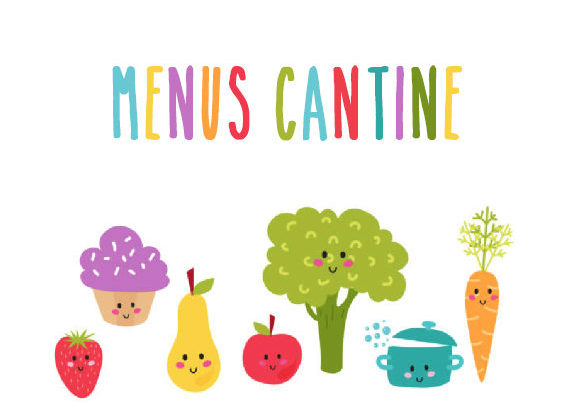 Semaine du 15 au 19 mars 2021 Le repas est accompagné tous les jours de pain BIOLUNDIMARDIJEUDIVENDREDIPotageSalade verteOeufVelouté de carottesEchine de porcCordon bleuGratin de chou fleur / Pommes de terre /LentillesFilet de merlanHaricots blancs à la tomateFritesEpinards à la béchamelLaitageLaitageLaitageLaitageFromage blanc battu à la myrtillePanna Cotta chocolatMousse citronFruit